Publicado en España el 21/03/2017 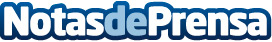 Mundopan concluye 2016 con excelentes resultados y comienza 2017 lanzando un nuevo modelo de negocioDurante 2016 la expansión de la empresa superó todas las previsiones. Como consecuencia de ello, en este año, lanza al mercado un nuevo modelo de negocio sin inversión inicial. Datos de contacto:Lidia Lobjois912777373Nota de prensa publicada en: https://www.notasdeprensa.es/mundopan-concluye-2016-con-excelentes Categorias: Franquicias Emprendedores Restauración Consumo http://www.notasdeprensa.es